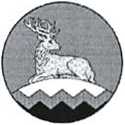 АДМИНИСТРАЦИЯ УРУС-МАРТАНОВСКОГО
МУНИЦИПАЛЬНОГО РАЙОНАХЬАЛХА-МАРТАН МУНИЦИПАЛЬНЫ К	К1ОШТАН
АДМИНИСТРАЦИПОСТАНОВЛЕНИЕ18  07  2022г.		№58г. Урус-МартанО смягчении требований к установлению (замене) вывесок и проведения
комплекса мер в отношении хозяйствующих субъектов
осуществляющих торговую деятельность, оказание услуг общественногопитания и бытовых услуг на территории Урус-Мартановскогомуниципального района.В соответствии с Федеральным законом от 06 октября 2003 г. № 131- ФЗ «Об общих принципах организации местного самоуправления в Российской Федерации», Федеральным законом от 13 марта 2006 г. № 38-ФЗ «О рекламе», Законом Чеченской Республики от 24 мая 2010 г. № 11-рз «О местном самоуправлении в Чеченской Республике», постановляю:В целях обеспечения устойчивости функционирования экономики в условиях внешнего санкционного давления, установить мораторий сроком на один год, со дня опубликования данного постановления, на введение дополнительных требований к размещению информационных и рекламных конструкций.При выявлении на территории Урус-Мартановского муниципального района, признаков правонарушений в области размещения информационных и рекламных конструкций, в приоритетном порядке рассматривать возможность освобождения от административной ответственности в связи с малозначительностью совершенного правонарушения. В случае невозможности освобождения от административной ответственности, назначить наименее строгий вид наказания. При назначении наказания за указанные правонарушения рассматривать возможность замены административного штрафа предупреждение.Смягчить существующие требования к	размещениюинформационных и рекламных конструкций на территории Урус-Мартановского муниципального района, в том числе требования, касающиеся получения разрешений на их размещение.4.Опубликовать настоящее постановление на официальном сайте администрации Урус-Мартановского муниципального района «chr-martan.ru» в информационно-телекоммуникационной сети «Интернет».5.Настоящее постановление вступает в силу со дня его подписания и опубликования на официальном сайте администрации Урус-Мартановского муниципального района.Глава администрацииШ.А.Куцаев